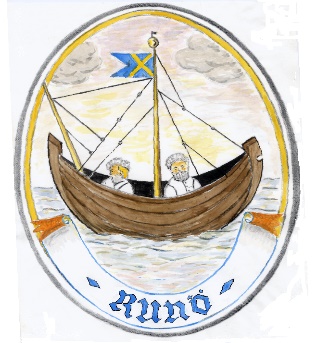 Rösträtt vid mötet har bara den som fullgjort sina skyldigheter dvs betalat medlemsavgift för innevarande år.Välkomna redan kl 13:30 då portarna öppnas.  Portkod 8591Skulle porten krångla så ring   070 552 33 09Ingen avgift för kaffe och smörgås.   Klockan 13:30 börjar vi dricka kaffe.                   13:30 Kaffe och kaka14:00 Årsmöte15:00 Christer Svedberg berättar om Estlands-          svenskarnas Släktdatabas - Anor. Vänligen meddela Eva Lorentz senast den 7 april om Du kommer till årsmötet. Telefon 070716 52 31.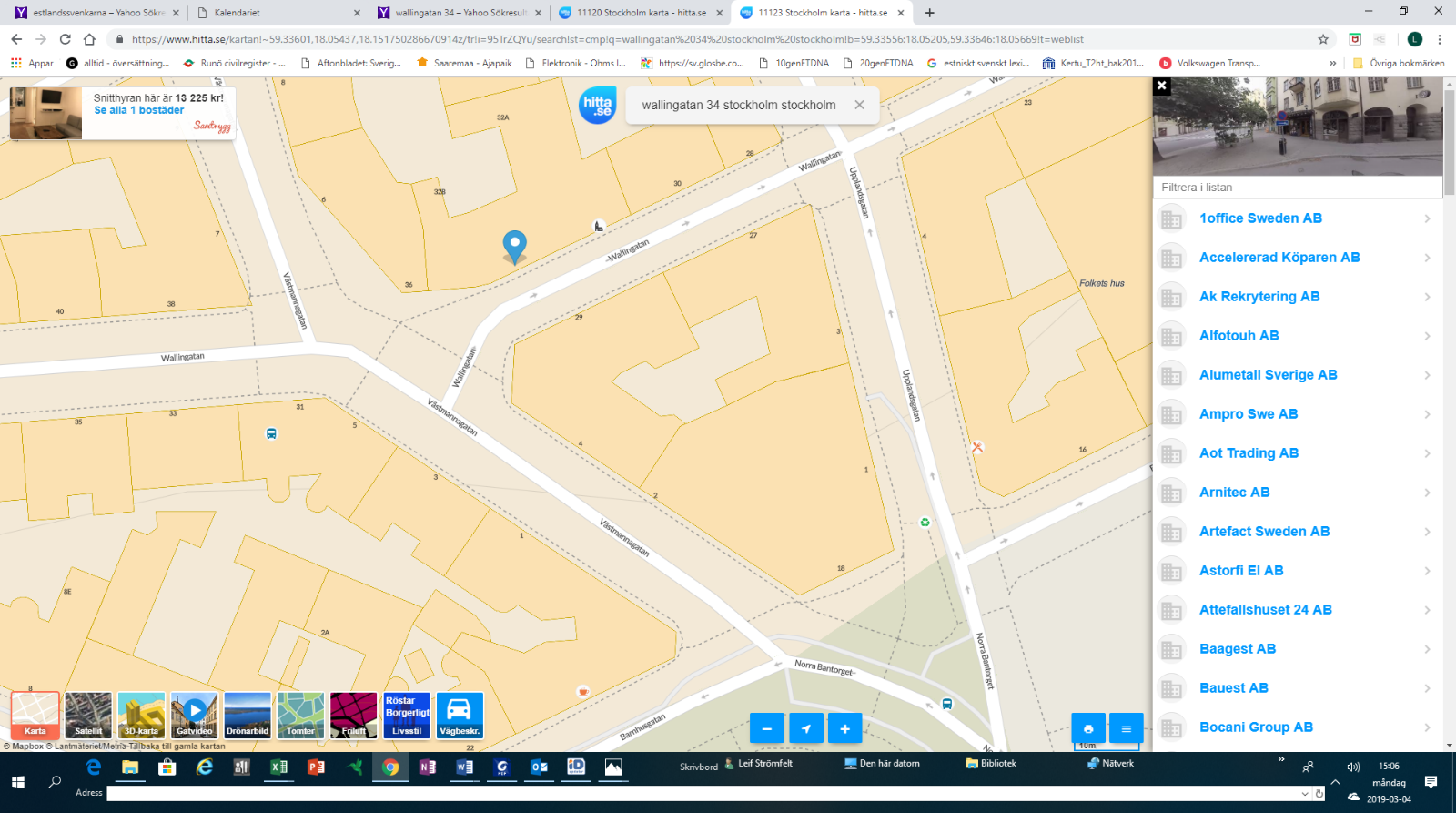 Färdvägen till Wallingatan  34.Färdväg T-bana T-centralen eller Pendeltåg till T-centralen: Gå längst Vasagatan till Norra bantorget, passera Norra Latin, passera Folkets Hus, fortsätt upp på Upplandsgatan , första vänster är Wallingatan, gå 100 meter och du är framme. Väl mött igen.Runöbornas förenings styrelse.